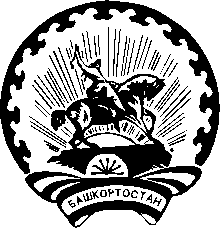 Р Е Ш Е Н И Ес. Киргиз-МиякиО числе, заказе и сроках изготовления избирательных бюллетеней для голосования на выборах депутатов Советов сельских поселений муниципального района Миякинский район Республики Башкортостан10 сентября 2023 годаРуководствуясь статьей 77 Кодекса Республики Башкортостан о выборах, на которую постановлением Центральной избирательной комиссии Республики Башкортостан №20/120-7 от 17 мая 2023 года возложены полномочия избирательных комиссий сельских поселений территориальная избирательная комиссия муниципального района Миякинский район Республики Башкортостан, решила:1. Утвердить количество бюллетеней по одномандатным и многомандатным избирательным округам, согласно приложению.2. Произвести заказ на изготовление избирательных бюллетеней общим количеством 21205 (двадцать одна тысяча двести пять) штук в соответствии с приложением к настоящему решению в полиграфической организации – Индивидуальный предприниматель Фазылов Ильфат Талгатович, Республика Башкортостан, Миякинский район, с.Киргиз-Мияки, ул.Ленина, 19.3. Избирательные бюллетени изготовить не позднее 28 августа 2023 года.4. Контроль за исполнением настоящего решения возложить на председателя территориальной избирательной комиссии муниципального района Миякинский район Республики Башкортостан Атангулову С.М.Председатель 	                                                             С.М. Атангулова Секретарь                                                                           Л.Ф. РаяноваПриложениек решению территориальной избирательной комиссии муниципального района Миякинский район Республики Башкортостан от 15 августа 2023 г. №69/9-5УТВЕРЖДЕНОколичество избирательных бюллетенейдля голосования на выборах депутатов Советов сельских поселений муниципального района Миякинский район Республики БашкортостанТерриториальная избирательная комиссия муниципального района Миякинский район Республики Башкортостан   Башkортостан РеспубликаhыМиeкe районы муниципаль районыныn территориаль hайлау комиссияhы 15 августа 2023 года№ 69/9 - 5№п/пНаименованиесельского поселения№ УИК№ округаЗаявка на избирательные бюллетени1.Биккуловский268911021.Биккуловский268921081.Биккуловский26893941.Биккуловский26894871.Биккуловский269051321.Биккуловский269061301.Биккуловский269171191.Биккуловский269181331.Биккуловский269291011.Биккуловский2692101221.всего11282.Богдановский269611302.Богдановский269621532.Богдановский269631452.Богдановский269641362.Богдановский269351182.Богдановский26936982.Богдановский269371282.Богдановский269481422.Богдановский269491522.Богдановский2694101512.Богдановский2694всего13533.Большекаркалинский269719013.Большекаркалинский269919014.Енебей-Урсаевский270015824.Енебей-Урсаевский270115825.Зильдяровский270211155.Зильдяровский270221115.Зильдяровский270231275.Зильдяровский270241265.Зильдяровский270251125.Зильдяровский270261075.Зильдяровский270471405.Зильдяровский270481415.Зильдяровский270491365.Зильдяровский2704101265.Зильдяровский2704всего12416.Ильчигуловский270516976.Ильчигуловский270616977.Карановский 270716617.Карановский 270916618.Качегановский 271118458.Качегановский 271218459.Кожай-Семеновский271411209.Кожай-Семеновский271421149.Кожай-Семеновский271431129.Кожай-Семеновский271441089.Кожай-Семеновский271551219.Кожай-Семеновский271561339.Кожай-Семеновский271671209.Кожай-Семеновский271681459.Кожай-Семеновский271691269.Кожай-Семеновский2716101269.Кожай-Семеновскийвсего122510.Менеузтамакский 2717179611.Миякибашевский 2730111711.Миякибашевский 2730211811.Миякибашевский 2730311611.Миякибашевский 2730410511.Миякибашевский 2730510111.Миякибашевский 273069811.Миякибашевский 2730711211.Миякибашевский 2731811811.Миякибашевский 2731911211.Миякибашевский 27311011011.Миякибашевский всего110712.Миякинский 2719154912.Миякинский 272124413471272946782729564127236477272374162725844627289700272810640272711514272412538272413472272614606272615613всего820213.Новокарамалинский 2732169713.2733169714.Сатыевский 2734110214.Сатыевский 273429914.Сатыевский 2734310014.Сатыевский 2734410114.Сатыевский 273459614.Сатыевский 273667614.Сатыевский 273678414.Сатыевский 273688514.Сатыевский 273698314.Сатыевский 2736107814.Сатыевский всего90415.Уршакбашкарамалинский 2737186615.Уршакбашкарамалинский 2738186615.Уршакбашкарамалинский итого21205